بيان وفد جمهورية مصر العربيةفي جلسة المراجعة الدورية الشاملة لجمهورية إندونيسيا  9 نوفمبر 2022***السيد الرئيس،يثني وفد مصر على تعاون حكومة إندونيسيا مع الآليات المعنية بحقوق الإنسان والتزامها بتقديم تقاريرها لآلية المراجعة. كما يشيد بالخطوات التي اتبعتها من أجل تعزيز خطة العمل الوطنية حول حقوق الإنسان، وكذا مواصلة تقديم التدريب في مجال حقوق الإنسان للعاملين المدنيين وموظفي إنفاذ القانون. وفي إطار الحوار البناء، نود أن نتقدم بالتوصيات التالية إلى حكومة إندونيسيا: مواصلة العمل مع منظمات المجتمع المدني وأصحاب المصلحة المعنيين في تنفيذ خطة العمل الوطنية الخامسة لحقوق الإنسان.تعزيز التدابير الرامية لضمان التنفيذ الفعال للأولويات التي تم تحديدها في خطة تمكين المرأة وحماية الطفل. ختاماً نتمنى لوفد إندونيسيا كل التوفيق خلال الجلسة.وشكرًا.البعثة الدائمة لجمهورية مصر العربية لدى مكتب الأمم المتحدة ومنظمة التجارة العالمية والمنظمات الدولية الأخرى بجنيفــ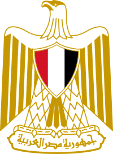 Permanent Mission of Egypt to United Nations Office, World Trade Organization and other International Organizations in Genevaـــــــ